TUYỂN TẬP BÀI THƠ HAY VỀ NGÀY 20/11I. Thơ chúc mừng ngày 20/11Sau đây là 12 bài thơ hay về thầy cô 20/11, thơ 20/11, thơ về thầy cô ngắn, thơ 4 câu về thầy cô ngắn... rất nổi tiếng.1. Bụi PhấnThầy con giờ đã già rồiMắt mờ, chân yếu, da mồi còn đâuPhấn rơi bạc cả mái đầuĐưa con qua những bể dâu cuộc đờiMỗi khi bụi phấn rơi rơiThầy gieo mầm hạt những lời yêu thươngCho con vững bước nẻo đườngHành trang kiến thức, tình thương của thầyBiết bao vất vả, đắng cayGạo tiền, cơm áo, vòng quay cuộc đờiNhưng tâm thầy mãi sáng ngờiDựng xây sự nghiệp trồng người thanh cao!Trọn đời con mãi tự hàoCúi đầu cung kính... thương sao dáng thầyDẫu đời xuôi, ngược đó đâyTim con ghi khắc lời thầy khi xưaKhuya rồi thầy đã ngủ chưa?Ngàn bông hoa thắm kính thưa ... dâng thầyCho con cuộc sống hôm nayMừng ngày Nhà Giáo ơn thầy chẳng quên!2. Suy nghĩ về ngày 20.11Mừng Ngày Nhà giáo Việt Nam"Tôn sư trọng đạo" trò nào dám quênThầy cô như cha mẹ hiềnƯơm mầm nhân cách con em nên ngườiRưng rưng khóe mắt ai ơiThương thầy cô giáo những nơi bản làngNơi có con suối vắt ngangNúi cao, rừng rậm ai màng... viếng thămNơi mà cuộc sống khó khănMiếng ăn chưa đủ "đi thăm" bằng gìThành phố quà bánh thiếu chiHoa tươi, quà tặng, phong bì đâu loThôn quê khổ lũ học tròThương thầy cô lắm nhưng lo thế nàoPhụ huynh áy náy, nôn naoGia cảnh là vậy, quà nào được đâyThầy cô trong những ngày nàyLại đi thăm hỏi đó đây từng nhàĐộng viên, an ủi mẹ chaCho con đi học để mà lớn khônNhà giáo - kỹ sư tâm hồnNhưng sao gian khó còn hơn làm ngoàiSo bì có đúng, có saiThực tế là vậy mấy ai tỏ tườngVài lời nhân Lễ Hiến chươngTôn vinh nhà giáo, chặng đường chông gaiTri ân tất cả những aiNgày đêm nuôi dưỡng nhân tài mai sauDằn lòng xin nói thêm câuBiết bao nhà giáo vùng sâu đang nghèoXa quê, hoàn cảnh gieo neoAi ơi hãy nghĩ một điều quan tâm3. Ngày Tết Nhà GiáoNgày vui xin chúc các Cô ThầyMạnh khỏe, bình an, giọng hát hayHọp mặt cùng nhau vui tiệc nhỏHoa tươi, chúc tụng thật đong đầyBao ngày vất vã bên trường lớpDạy dỗ đàn em nhiệt huyết sayĐóng góp cho đời thêm sắc thắmVinh danh rạng rỡ, cảm ơn dày …4. Ước Vọng 20/11Bầu trời ngàn sao lấp lánhLung linh ước vọng học tròMái trường long lanh mắt sángNgời ngời ước vọng thầy cô…5. Mãi Nhớ 20/11Bước đường quên cả gian laoCông ơn trời bể gửi bao ân tìnhThầy Cô quên cả thân mìnhChữ yêu lặng đọng hành trình lượn theo.Thác nghiêng soi bóng trăng treoƠn cao nghĩa nặng gió reo tặng ngườiBên bờ suối vắng rạng ngờiMát trong tinh khiết từng lời gửi trao.Nhớ về giọng nói ngọt ngàoMơ yêu…trò giỏi …ánh hào… lung linh…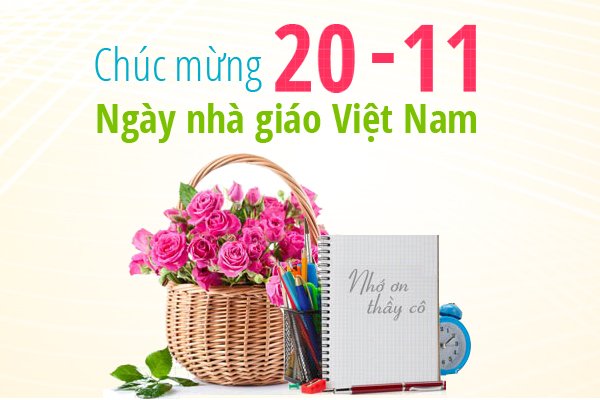 6. Tri Ân Thầy CôKính chúc thầy cô …,Sức khỏe tràn!Nhân ngày lễ đến, rộn ca vang.Tri ân nghĩa cử, tâm trong sáng.Dậy dỗ trò ngoan … Học vững vàng!Đất nuớc mong chờ … Người xứng đáng!Công thành toại nguyện, mãi vinh danh.Ơn người chỉ dẫn, bao tri thức.Cảm khái cho đời … Trí tuệ khai!7. Chúc Mừng Thầy CôMừng ngày Giáo Dục đẹp hồng tươiTết của Thầy Cô rạng sắc ngờiNắng sớm long lanh trong cả nướcNhân dân ngưỡng mộ chúc đều trờiYêu nghề dạy dỗ nhiều tâm đứcMến nghiệp cùng xây quá tuyệt vờiVững chắc niềm tin kiến thức chuẩnĐưa thuyền đất nước mạnh muôn đời…8. Tặng cô đóa hoa hồngTặng cô với cả hương nồng sắc xuânTháng ngày dạy dỗ ân cầnCho bao thế hệ góp phần dựng xâyTiếng cô tưởng nhớ mới đâyXây bao hạnh phúc tràn đầy yêu thương…9. Thầy côThầy chính là những vì sao thắp sángLà đèn đường soi rạng lối em điCòn cô là người mẹ hiền phú quíMà trời dành để dạy dỗ chúng emMỗi năm chỉ có một lầnHai mươi, mười một, ngày dành thầy – côHọc trò bao nét điểm tôKhăn tơ, áo lụa, kéo vô chúc mừngTrời thu nắng đẹp tưng bừngĐứa thì hoa huệ, đứa thì cúc xinhTung tăng biểu lộ ân tìnhBao ngày mệt nhọc Thầy – Cô dỗ dànhBây giờ vài phút mỏng manhChúng em họp lại, kính Cô, kính ThầyNgày vui nhà giáo sum vầyMong thầy – cô khỏe, trồng người tiếp sau10. Cảm ơn thầy côUống nước thì phải nhớ nguồnĂn quả thì phải nhớ người trồng câyDạy ta biết chữ hôm nayThành người có ích công cô ơn thầy.Lỡ yêu thích nghiệp lái đòChỉ mong truyền dạy học trò thành côngThầy cô nào chẳng mong trôngChúng con phải nhớ ghi lòng tạc ơn.Dạy từng đứa trẻ thành NhơnTruyền từng bài giảng phấn mòn cổ đauChỉ mong trò hiểu thật mauCười vui trong dạ khổ lao cũng mừng.Thời gian thoăn thoắt chẳng ngừngThầy cô vẫn dạy trò cưng của mình.“Qua Sông thì phải lụy Đò”Mấy ai qua khỏi nhớ Đò ngày xưaNgười chèo dẫu có nắng mưaVượt qua sóng dữ, vẫn đưa học trò.Cúi đầu xin lỗi thầy côLâu rồi con cũng quên đò từng đưaChữ đầy sợ nói thêm thừaCông lao dạy dỗ chẳng khua trống kèn.11. Chúc mừng thầy cô“Muốn sang thì bắc cầu KiềuMuốn con hay chữ thì yêu lấy thầy.”Lời ca văng vẳng đâu đâyNồng thơm hương sữa dâng đầy khát khaoDù cho xa mãi phương nàoÂn tình thầy dạy làm sao quên lời.Dù cho đi bốn phương trờiNghĩa nhân một thuở trọn đời không quên.12. Thơ Tặng Thầy Cô 20-11Em vẫn thường nhắc đến mùa thu
Bông cúc vàng cánh mềm như tuổi nhỏ
Bài tập đọc năm nao em còn nhớ
Dẫu bây giờ em đã biết làm thơĐọc chữ O cô dặn phải tròn môi
Chỉ vậy thôi, chao ôi, sao mà khó!
Lỗi tại con chuồn chuồn cánh đỏ
Mải rong chơi nên em chẳng thuộc bàiChỉ mỗi chữ O em đọc sai
Dường như cô già đi mấy tuổi
Đến khi em hiểu điều đơn giản ấy
Cô giáo ơi, tóc cô bạc hết rồi!Em hiểu, mỗi sợi tóc đổi màu kia
Là một lớp người lớn lên và biết sống
Mặt đất như trời xanh mơ mộng
Bông cúc vàng nên buổi sáng vô tư.Khởi đầu cho một chuyến đi xa
Lối trường cũ thoảng hương cỏ mật
Bài tập đọc khóa bình minh thứ nhất
Cả cuộc đời cô dõi bóng theo em …Tri Ân Thầy Cô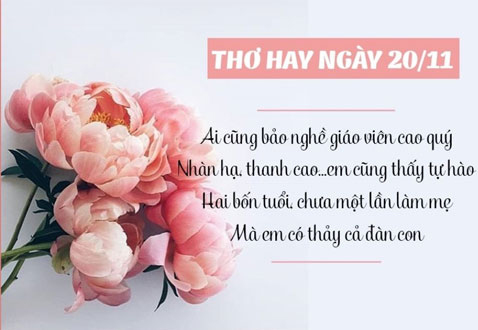 II. Thơ chúc mừng ngày 20/11 cho cô giáo mầm non7 Bài thơ 20/11 cho cô giáo mầm non, bài thơ 20 11 thcs, thơ 20/11 về cô.1. Bài thơ hay ngày 20/11 mầm nonHôm nay ngày lễ hội
Của cô giáo kính yêu
Em vui biết bao nhiêu
Tặng cô bông hoa đẹp.Đóa hồng nhung tươi thắm
Do em trồng, bắt sâu
Cô giáo nhìn thật lâu
Nụ cười như bày tỏÔi cô vui vui quá
Trông em thật tuyệt vời
Đôi má như gọi mời
Cô hôn lên thắm thiết2. Hai tiếng thân thươngHai tiếng "cô ơi!" sao thân thương quá đỗi
Từ môi xinh bé cất gọi cô ơi!
Cô ơi! Con ăn cơm rồi nhé!
Sạch cả tô mà chẳng đổ ra bàn
Cô ơi! Con uống thuốc rồi cô ạ!
Khen con đi, con uống giỏi chưa nè
Thuốc đắng lắm mà con không hề khóc
Uống thuốc rồi sẽ khỏi bệnh ngay thôi!Cô ơi! Con ngủ rồi cô ạ!
Nhắm mắt vào, cô kể chuyện con nghe
Chuyện kể rằng: Con mèo con nó khóc
Mèo con hư không chịu đến trường
Con có hư như mèo không nhỉ?
Không khóc nhè, cô mẹ sẽ thương con!Cô ơi! Con có đồ rất đẹp!
Mẹ vừa mua ở chợ chiều qua
Chiếc nơ này có xinh lắm không cô?
Con mặc vào xem đẹp không cô nhé!
Sáng đến bên cô, chiều con về với mẹ
Sáng lại chiều rộn rã tiếng "cô ơi"!Cô ơi! Cột giùm con bím tóc
Thắt bính hai chùm con mới thích cơ
Cô ơi! Mèo con hư thì khóc
Còn con ngoan, cô mẹ sẽ vui lòng
Rồi mỗi tuần cô thưởng một bông hồng
Hoa bé ngoan đem về khoe với mẹ...Cô ơi!...!
Hai tiếng ấy thôi, sao mà thân thương quá
Dù mệt nhoài vẫn vui rộn tim tôi
Đời nhà giáo ngèo bao lo toan vất vả
Vẫn vẹn nguyên tình trong ánh mắt thơ ngây
Bao ưu tư, nhọc nhằn quên hết cả
Có lẽ vì hai tiếng ấy "Cô ơi!"3. Bàn tay cô giáoBàn tay cô giáo
Tết tóc cho em
Về nhà mẹ khen
Tay cô đến khéo!Bàn tay cô giáo
Vá áo cho em
Như tay chị cả
Như tay mẹ hiềnHai bàn tay cô
Dạy em múa dẻo
Hai bàn tay cô
Dạy em đến khéoCô dắt em đi
Trên đường tới lớp
Đường đẹp quê hương
Đường dài đất nướcBàn tay cô giáo
Tết tóc cho em
Về nhà mẹ khen
Tay cô đến khéo!Bàn tay cô giáo
Vá áo cho em
Như tay chị cả
Như tay mẹ hiềnHai bàn tay cô
Dạy em múa dẻo
Hai bàn tay cô
Dạy em đến kheCô dắt em đi
Trên đường tới lớp
Đường đẹp quê hương
Đường dài đất nước4. Em là cô giáo mầm nonTuổi đôi mươi, em phấn khởi bước vào nghề.
Anh cứ hỏi: Em làm nghề gì vậy?
Phút ngập ngừng, dịu dàng con gái
Thưa: Em là cô giáo mầm non.Ai cũng bảo nghề giáo viên cao quý.
Nhàn hạ, thanh cao…em cũng thấy tự hào.
Hai bốn tuổi, chưa một lần làm mẹ.
Mà em có thảy cả đàn con.Con của em vui lắm anh ơi,
Suốt ngày “dạ”, “thưa” rồi “cháu biết”.
Chưa làm mẹ mà như đã làm mẹ.
Chăm chút miếng cơm, giấc ngủ trẻ thơ.Cháu thì đông mà cô thì chỉ một.
Cháu dại khờ, cô vẫn còn tuổi đôi mươi.
Hết dạy cháu học lại làm quan phân xử.
Hết làm quan lại tiếp sang làm mẹ.Làm mẹ xong rồi lại chuyển về làm cô.
Nghề của em là thế đó anh ơi.
Có lỗi hẹn đôi lần đừng giận hờn, trách cứ.
Đã thương rồi! Xin thương trọn nhé anh!5. Cô giáo của conMỗi khi vào lớpCô cười thật tươiSay sưa giảng bàiGiọng cô ấm áp==Bạn nào hay nghịchCô chẳng thích đâuBạn nào chăm ngoanCô yêu lắm đấy==Cần như hạt muốiĐẹp như hoa rừngCô giáo của conAi mà chẳng quý6. Phút bình yênMỗi một ngày mong một phút bình yênKhi tôi ngắm các con thơ đã ngủĐôi má phính căng như bầu sữaMắt lim rim trong những giấc mơ vàng==Đây ngôi nhà của tôi trường mầm nonNơi tôi thả lòng mình cùng lũ trẻMỗi một năm lại thêm một thế hệCô với trò như thể một gia đình==Đây là nơi tôi gửi gắm đời mìnhĐể vun đắp cho mầm xanh đất nướcĐiều mà tôi tuổi thanh xuân mơ ướcCô lái đò… theo nhịp bước quê hương==7. Giờ học bàiNghiêm trang ngay ngắn ghế bànCô lên lớp giảng chúng con học bàiChúng con đã năm tuổi rồiBiết đánh vần, biết học bài a, bCác con chăm chỉ say mêCon nào học giỏi cô phê điểm mườiCon vui con nhoẻn miệng cườiIII. Bài thơ 20/11 cho học sinh tiểu học1. Nghe thầy đọc thơEm nghe thầy đọc bao ngày
Tiếng thơ đỏ nắng xanh cây quê nhà
Mái chèo nghe vọng sông xa
Êm êm như tiếng của bà năm xưa
Nghe trăng thở động tàu dừa
Rào rào nghe chuyển cơn mưa giữa trời
Thêm yêu tiếng hát mẹ cười
Yêu thơ em thấy đất trời đẹp ra…(Tác giả Trần Đăng Khoa)2. Tặng côTác giả: Thùy LyEm thương Cô giáo của em.
Ngày đêm giam khổ
Ngày đêm miệt mài
Dạy em từng bước một hai
Dạy em từng chút, từng bài, từng câu.
Dạy em từng bước nâng sâu.
Em ngoan cô cũng hết lo nỗi lòng.
Bây giờ là tết của cô.
Em xin dâng một bài thơ chào mừng.
Trăm hoa đẹp nhất hoa hồng.
Tặng cô với cả tấm lòng biết ơn.
Nhân ngày nhà giáo Việt Nam.
Chúc cô vững bước tiến lên không ngừng.IV. Những bài thơ tự sáng tác của học sinh về thầy cô5 bài thơ 20-11 tự sáng tác1. Cô giáo emMỗi khi giở sách học bài
Em tưởng như thấy có ai bên mình
Động viên, an ủi, tâm tình
Thân thương ấm áp như hình bóng cô
Cô như là nước ven hồ
Lòng em thư thái bên cô dịu dàng
Cô là kho sách kho vàng
Cho em kiến thức mở mang từng ngày
Cô là gương sáng đẹp thay
Em soi vào đó mỗi ngày lớn lên
Ơn cô em nhớ không quên
Yêu cô như thể mẹ hiền của em.Sưu tầm2. Người đi dệt ước mơChiều buông rộn tiếng ve ngân
Bước chân thầy bỗng chậm dần đường xưa
Một đời dệt thảm ước mơ
Để em có một tuổi thơ huy hoàng
Đò đầy gánh ước mơ sang
Đổ về bến hẹn vững vàng thầy trao
Thời gian tựa giấc chiêm bao
Quay đi ngoảnh lại đã vào tuổi ông
Cảm ơn bao ước mơ hồng
Dưỡng nuôi ý chí khó không chịu lùi
Hôm nay vững bước đường đời
Nhờ công thầy đã một đời bón chăm.Sưu tầm3. 20/11Khai trường thoáng đã trôi qua
Ngày thầy cô đến lòng ta rộn ràng
Thầy ta tóc vội phai tàn
Vì lo dạy dỗ cho đàn sinh viên
Sân trường Bách khoa có duyên
Đón chào các bạn khắp miền Việt Nam
Trường ta có phải trăng rằm
Mà sao ngày hội như nằm trong trăng
Trường ta có một bảng vàng
Ghi tên các bạn tuổi vàng nổi danh
Trường ta đẹp tựa trong tranh
Giống như hương sắc của nhành hoa sen
Người người lũ lượt thay phiên
Giữ nhiều tiết mục đề tên trong trường.Sưu tầm4. Em yêu cô giáoĐời em gắn với ngôi trường
Em yêu cô giáo tình thương mặn nồng
Dạy em gần gũi núi sông
Dạy em với cả tấm lòng ước mơ
Dạy em giỏi toán thuộc thơ
Dạy em lễ phép chào cô chào thầy
Cô nâng cây bút cầm tay
Bảo em nắn nót cho ngay thẳng hàng
Lòng cô như mẹ chứa chan
Giúp em chải tóc sửa sang dáng ngồi
Lòng em yêu mẹ suốt đời
Cùng yêu cô giáo rạng ngời tình thương.Sưu tầm5. Người lái đòMột đời người - một dòng sông…
Mấy ai làm kẻ đứng trông bến bờ
“Muốn qua sông phải lụy đò”
Đường đời muôn bước cậy nhờ người đưa…
Tháng năm dầu dãi nắng mưa,
Con đò trí thức thầy đưa bao người
Qua sông gửi lại nụ cười
Tình yêu xin tặng người thầy kính thương
Con đò mộc - mái đầu sương
Mãi theo ta khắp muôn phương vạn ngày
Khúc sông ấy vẫn còn đây
Thầy đưa tiếp những đò đầy qua sông…Thảo NguyênV. Thơ về thầy cô ngắn5 bài Thơ 20/11 ngắn, Thơ 4 câu về thầy cô ngắn1. Tặng côTặng cô bao đóa hoa hồng
Tặng cô với cả hương nồng sắc xuân
Tháng ngày dạy dỗ ân cần
Cho bao thế hệ góp phần dựng xây
Tiếng cô tưởng nhớ mới đây
Xây bao hạnh phúc tràn đầy yêu thương.Sưu tầm2. Không đềTri thức ngày xưa trở lại đây
Ân tình sâu nặng của cô thầy!
Người mang ánh sáng soi đời trẻ
Lái chuyến đò chiều sang bến đây
Đò đến vinh quang nơi đất lạ
Cảm ơn người đã lái đò hay!
Ơn này trò mãi ghi trong dạ…
Người đã giúp con vượt đắng cay!Sưu tầm3. Thầy giáo vùng xaThương thầy giáo ở miệt vùng xa
Núi lạnh đâu sờn vẫn thiết tha
Gánh chữ băng đèo sương buốt dạ
Mang đèn lội suối gió tê da
Yêu đàn trẻ dại ngoan hiền quá
Chạnh đám em thơ chất phác là
Lễ đến hương rừng thay của lạ
Mời cô nải chuối gọi làm quà.Sưu tầm4. Cô giáo của conMỗi khi vào lớp
Cô cười thật tươi
Say sưa giảng bài
Giọng cô ấm ápBạn nào hay nghịch
Cô chẳng thích đâu
Bạn nào chăm ngoan
Cô yêu lắm đấyCần như hạt muối
Đẹp như hoa rừng
Cô giáo của con
Ai mà chẳng quý.Sưu tầm5. Ươm mầmHọc sinh như những chồi non
Nếu không chăm bẵm chỉ còn cây khô
May mà có các thầy cô
Không quản khó nhọc chăm lo cho chồi
Giờ chồi đã lớn khôn rồi
Tình cô chồi sẽ trọn đời không quên.Sưu tầmVI.Thơ 20/11 làm báo tường đạt giải caoNhững bài thơ hay về 20 11 làm báo tường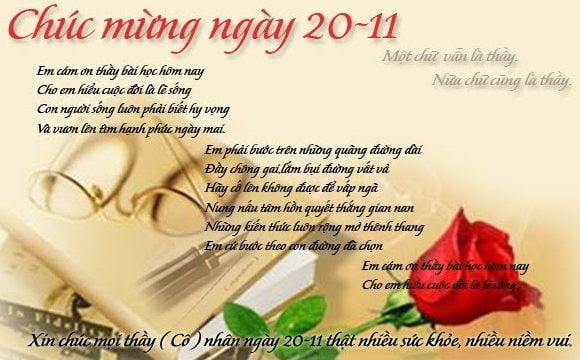 1. Đêm thức trắngNguyễn Thị Nhàn, lớp 10A10(Tác phẩm đạt giải Nhì cuộc thi “Sáng tác thơ văn chào mừng ngày Nhà Giáo Việt Nam của Trường THPT Hải Hậu năm 2019)Con chẳng bao giờ thức trắng đêm
Ngoài những lần mải mê bóng đá
Còn thầy thì thức bao đêm vất vả
Tóc bạc dần khi mỗi đêm qua.Con nhớ về kỉ niệm ngày xưa
Thầy có lẽ đêm nay cũng thức
Nghề nhà giáo biết bao vất vả
Đổi đêm thành ngày cho kịp buổi giảng mai.Thầy mang cho con bao tri thức
Con vẫn biết nhưng vô tình quên mất
Đêm hôm nay miệt mài con thức
Chẳng để ý gì ngoài trái bóng lăn.Hết đêm rồi, thầy có thấy không?
Hai đêm trắng khác nhau quá đỗi.2. Lời cô dạyNguyễn Thị Hiền Mai, lớp 10A8(Tác phẩm đạt giải Nhì cuộc thi “Sáng tác thơ văn chào mừng ngày Nhà Giáo Việt Nam của Trường THPT Hải Hậu năm 2019)Cô ơi em vẫn nhớ
Những lời cô dạy em
Có lời ru của mẹ
Nhẹ nhàng đầy yêu thươngTrong lời cô dạy em
Dạy em yêu quê hương
Yêu xóm làng đồng nội
Từ vần thơ quê hươngThạch Sanh rồi Sọ Dừa
Cô Tấm từ quả thị
Từ trong truyện cổ tích
Cô đưa đến tuổi thơCô ơi lời cô dạy
Dạy em có tấm lòng
Yêu người bà tảo tần
Đã một nắng hai sươngYêu người mẹ của em
Đã thức khuya dậy sớm
Đã sinh thành dưỡng dục
Dỗ em ngủ hằng đêmĐâu chỉ có riêng em
Cô đã lái con đò
Của lớp lớp học trò
Qua dòng sông tri thức.3. Nghề GiáoNguyễn Thị Bích Ngọc, lớp 12C(Tác phẩm đạt giải A trong cuộc thi “Viết về thầy, cô mái trường thân yêu của chúng ta” của THPT Lê Quảng Chí, lần thứ IV)Đêm khuya sương lạnh quá chừng
Thầy vẫn ngồi đó soạn từng câu văn
Nghiệp văn là nghiệp nhọc nhằn
Nhưng là tâm huyết muôn lần thầy yêu.Trồng cây phải nhớ bao điều
Cũng như thầy dạy Truyện Kiều – Nguyễn Du
Ai ơi nhớ phải cần cù
Ngày đêm sách vở đừng như Trạng Lười.Dày công học hỏi nên người
Đáp công thầy giáo nặng mười nghiệp văn
Mai sau tiếp nối bước chân
Vững tay chèo lái muôn phần kính yêu!Trên đây là những bài thơ hay chúc mừng ngày nhà giáo Việt Nam 20/11. Hy vọng sẽ là món quỳ ý nghĩa dành tặng cho thầy cô trong ngày lễ đặc biệt này.